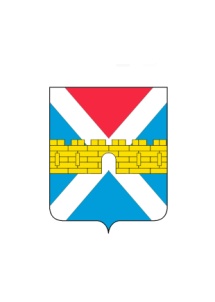 АДМИНИСТРАЦИЯ  КРЫМСКОГО  ГОРОДСКОГО  ПОСЕЛЕНИЯ КРЫМСКОГО РАЙОНАПОСТАНОВЛЕНИЕот 30.12.2021                                                                                                                         № 1301город КрымскО внесении изменений в постановление администрации Крымского городского поселения Крымского района от 27 февраля 2012 г. № 162 «О штатном расписании администрации Крымского городского поселения Крымского района»Руководствуясь  статьей 32 Устава Крымского городского поселения Крымского района п о с т а н о в л я ю:1. Внести изменения в постановление администрации Крымского городского поселения Крымского района от 27 февраля 2012 г. № 162                           «О штатном расписании администрации Крымского городского поселения Крымского района», изложив приложение к нему в новой редакции  (приложение).2. Считать утратившим силу постановление администрации Крымского городского поселения Крымского района от 13 ноября 2020 г.                                                                                                                         № 944 «О внесении изменений в постановление администрации Крымского городского поселения Крымского района от 27 февраля 2012 года № 162          «О штатном расписании администрации Крымского городского поселения Крымского района».3. Постановление вступает в силу с 1 января 2022 г.Глава  Крымского городскогопоселения Крымского района                                                              Я.Г. Будагов